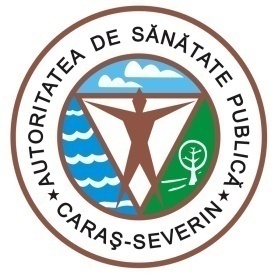 MINISTERUL  SĂNĂTĂȚIIDIRECȚIA DE SĂNĂTATE PUBLICĂ1700 Reşiţa, Str.Spitalului, Nr.36Tel. 0255/214091;  fax 0255/224691E-mail dspcs@asp-caras.roCod fiscal  : 3228152Cod poştal :  320076                                                                                      Nr. 6621 din 21.12.2020CĂTRE,INSTITUŢIA PREFECTULUISITUAȚIA CAZURILOR COVID 19 LA NIVELUL JUDEȚULUI CARAȘ-SEVERINPentru data de  21.12.2020 ora 08.30 vă comunicăm următoarele date:-confirmaţi  de la 01.03.2020 – 5938-vindecati CARAŞ SEVERIN din 25.06.2020 -  1652 ( 821 Reşiţa; 789 Caransebeş, 42 Oravita)-vindecati TIMIŞ - 2-vindecati Hunedoara - 2-persoane decedate - 308– 295 CARAS SEVERIN şi 13 TIMIS-persoane internate la data de 20.12.2020 CARAS-SEVERIN – 165 (51 Resita, 9 ATI; 69 Caransebes, 7 ATI,  29  Oravita)Situatia carantinatilor si izolatilor :- persoane izolate institutionalizata /conf. Legii.136/2020 - 189- persoane izolate la domiciliu - persoane cu test pozitiv + persoane carantinate la domiciliu - 1153                                                  - din care cu test pozitiv – 522- total persoane izolate confirmate pozitiv -711- persoane carantinate  la domiciliu conf. Legii.136/2020 – 1127 	- persoane testate – 11313- numar probe recoltate din 20.12.2020 ora 8.00 – 21.12.2020 ora 08.00 –45- numar decizii emise pentru persoanele aflate în izolare - 4506- numar decizii emise pentru persoanele aflate în carantina -7621Nota : Am introdus date pana in  data de 20.12.2020 ora 15.00, iar raportarea este intr-o continua dinamica, in functie de rezultatele testelor venite de la laboratoarele din toata tara.Decese:Femeie de 60 de ani din Târnova decedată la SJUR (ATI). Insuficiență cardiacă NYHA 2, HTA esențială stadiul 2, grup de risc cardiovascular foarte înalt, obezitate morbidă, diabet zaharat tip 2 tratat cu medicație orală. Femeie de 68 de ani din Reșița decedată  la SJUR (intubată). Fibrilație atrială permanentă, HTA esențială, aritmie extrasistolică supraventriculară, insuficiență cardiacă NYHA 3, diabet zaharat tip 2. ȘEF DEPARTAMENTSUPRAVEGHERE ÎN SĂNĂTATE PUBLICĂMEDIC PRIMAR  EPIDEMIOLOGDr. BORCĂU MIRCEA